ПРОЕКТ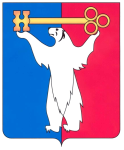 РОССИЙСКАЯ ФЕДЕРАЦИЯКРАСНОЯРСКИЙ КРАЙНОРИЛЬСКИЙ ГОРОДСКОЙ СОВЕТ ДЕПУТАТОВР Е Ш Е Н И ЕО внесении изменения в решение Городского Совета от 12.12.2006 № 65-992 «Об утверждении Положения о порядке ведения учета граждан, нуждающихся в жилых помещениях, и предоставления жилых помещений по договору социального найма на территории муниципального образования город Норильск»В соответствии с Законом Российской Федерации от 25.06.1993 № 5242-1 «О праве граждан Российской Федерации на свободу передвижения, выбор места пребывания и жительства в пределах Российской Федерации», статьей 28 Устава муниципального образования город Норильск, Городской СоветРЕШИЛ:1. Внести в Положение о порядке ведения учета граждан, нуждающихся                           в жилых помещениях, и предоставления жилых помещений по договору социального найма на территории муниципального образования город Норильск, утвержденное решением Городского Совета от 12.12.2006 № 65-992 (далее – Положение), следующее изменение:Подпункт 2 пункта 4.4.1 Положения изложить в следующей редакции:«2) информацию о заявителе и (или) лицах, проживающих совместно с заявителем, содержащуюся в базовом государственном информационном ресурсе регистрационного учета граждан Российской Федерации по месту пребывания и по месту жительства в пределах Российской Федерации.».2. Контроль исполнения настоящего решения возложить на председателя постоянной комиссии Городского Совета по городскому хозяйству Карасева Д.В.3. Настоящее решение вступает в силу через десять дней со дня опубликования в газете «Заполярная правда».«__» __________ 2020 года№ _____Председатель Городского Совета                               А.А. Пестряков     Глава города Норильска               Р.В. Ахметчин